MEDICATION AUTHORIZATION FORM  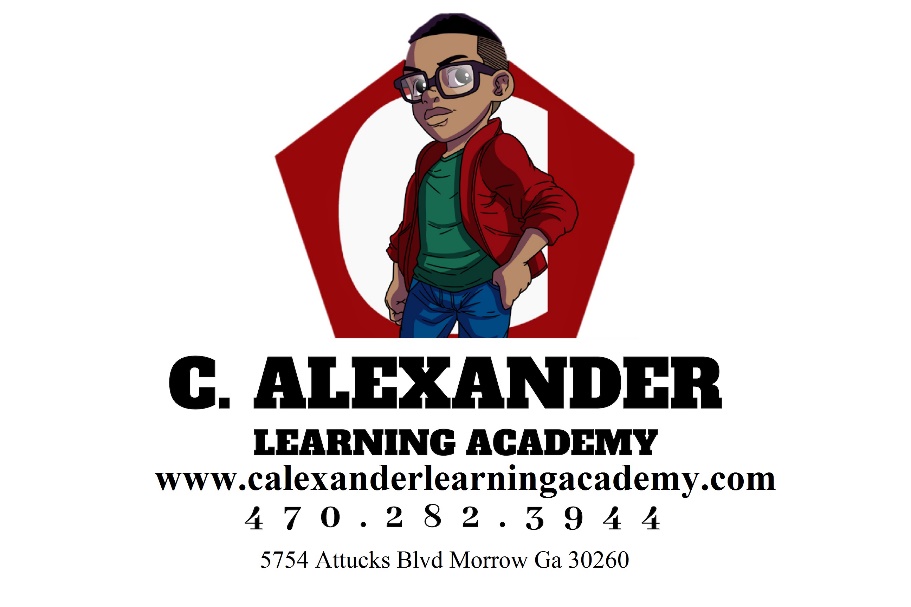 Child’s Full Name: _____________________________________________________________________               Name of Medication: _________________________________________________________________     Prescription Number:  ______________________________             Time Medication is to be given: ________________________________________________________                               (Medication will not be given on an “As Needed” basis, specifics must be provided)  Amount of Medication to be given: ____________________________________________________         Dates to be given:  ____________________________________________________________________                                (Not to exceed two weeks without a physician’s statement)____________________________________________________________________________                             PARENT’S SIGNATURE                                                            DATE    FOR CENTER USE (Reminder: document the reasons why medications are not given as parent requested i.e., child absent, medication not sent, child sleeping etc…)    (If noticeable adverse reaction to medication, what action was taken?  Describe:)                            Attention to Person Requesting Medication Be Dispensed:  Form must be completed in it’s entirety before the center can dispense any medication . DATETIME GIVEN        AMOUNTADMINISTERED BY    ANY ADVERSE REACTIONS              1.2.3.4..5.6